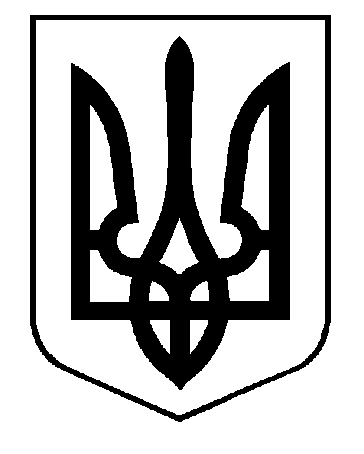 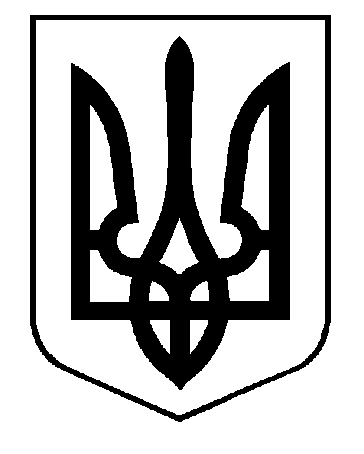                                                            Україна                                НОСІВСЬКА  МІСЬКА РАДА
ЧЕРНІГІВСЬКА  ОБЛАСТЬВИКОНАВЧИЙ КОМІТЕТР І Ш Е Н Н Я                                від 29 грудня 2022 року                   Носівка                                             № 353Про внесення змін до рішеннявиконавчого комітету  від 23.12.2021 року №488       Відповідно до статті 28 Закону України «Про місцеве самоврядування в Україні», Закону України «Про житлово-комунальні послуги», постанови Кабінету Міністрів України від 26.07.2006 року №1010 «Про затвердження Порядку формування тарифів на послуги з поводження з побутовими відходами» (зі змінами), враховуючи лист КП «Носівка-Комунальник» від 12.12.2022 року №305,   виконавчий комітет міської ради  в и р і ш и в:       1. Внести зміни до рішення виконавчого комітету від 23.12.2021 року №488 «Про встановлення КП «Носівка-Комунальник» тарифів на послуги  з  поводження з побутовими  відходами для потреб населення, бюджетних  установ та інших споживачів громади», виклавши пункт 3 рішення в новій редакції:       «3. Рішення набирає чинності з 01.01.2022 року і діє до 31.12.2023 року (включно)».    2. Контроль за виконанням рішення покласти на першого заступника міського голови з питань діяльності виконавчих органів Н.Рубель.Міський голова                                                       Володимир ІГНАТЧЕНКО                     